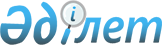 Об установлении квоты рабочих мест для трудоустройства инвалидов на 2009 годПостановление акимата Алтынсаринского района Костанайской области от 18 февраля 2009 года № 64. Зарегистрировано Управлением юстиции Алтынсаринского района Костанайской области 12 марта 2009 года № 9-5-85

      В соответствии с подпунктом 5-2) статьи 7 Закона Республики Казахстан "О занятости населения", пунктом 1 статьи 31 Закона Республики Казахстан "О социальной защите инвалидов в Республике Казахстан" акимат Алтынсаринского района ПОСТАНОВЛЯЕТ:

      1. Рекомендовать установить работодателям Алтынсаринского района квоту рабочих мест для инвалидов в размере трех процентов от общей численности рабочих мест.

      2. Государственному учреждению "Отдел занятости и социальных программ акимата Алтынсаринского района" обеспечить направление инвалидов для трудоустройства на рабочие места в соответствии с квотой.

      3. Считать утратившим силу постановление акимата Алтынсаринского района от 8 февраля 2008 года № 30 "Об установлении квоты рабочих мест для трудоустройства инвалидов на 2008 год".

      4. Контроль за исполнением настоящего постановления возложить на первого заместителя акима района Танкибаева К. Г.

      5. Настоящее постановление вводится в действие по истечении десяти календарных дней после его первого официального опубликования.      Исполняющий обязанности

      акима района                               К. Танкибаев
					© 2012. РГП на ПХВ «Институт законодательства и правовой информации Республики Казахстан» Министерства юстиции Республики Казахстан
				